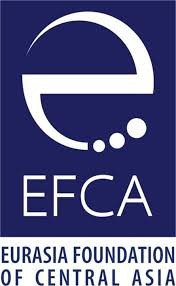 ТЕХНИЧЕСКОЕ ЗАДАНИЕ На оказание услуг типографии проекта «Чыгырык – игра как мера профилактики безопасности»реализуемого при финансовой поддержке Посольства Соединенных Штатов АмерикиОбщая цель проекта: Разработка и внедрение игры   с целью формирования, поддержки и сохранении национальной идентичности, профилактике идеологии экстремизма и нетерпимостиЗадача 1. Дизайн, верстка и тиражирование 42 комплекта игр (включая перевод на кыргызский язык, ламинацию карточек  и упаковку)Задача 1. Дизайн, верстка и тиражирование 42 комплекта игр (включая перевод на кыргызский язык, ламинацию карточек  и упаковку)Задача 1. Дизайн, верстка и тиражирование 42 комплекта игр (включая перевод на кыргызский язык, ламинацию карточек  и упаковку)1Игра 141 карточкаРазмер 10*15Ламинация2Игра 224 карточкиРазмер 10*15Ламинация3Игра 360 карточекРазмер 10*15Ламинация4Игра 416 карточек Размер 10*15Ламинация5Игра 530 карточекРазмер 10*15ЛаминацияЗадача 2. Дизайн, верстка и тиражирование методического пособия Задача 2. Дизайн, верстка и тиражирование методического пособия Задача 2. Дизайн, верстка и тиражирование методического пособия 1Перевод на русский языкВключая корректуру и редактуру2Дизайн и верстка3Тиражирование40 на кыргызском языке и 40 на русском языкеЗадача 3. Дизайн и тиражирование наклейки игрЗадача 3. Дизайн и тиражирование наклейки игрЗадача 3. Дизайн и тиражирование наклейки игр1Дизайн и тиражирование40 штЗадача 4. Доставка в регионыЗадача 4. Доставка в регионыЗадача 4. Доставка в регионы1г. Раззаков Баткенской области14 комплектов2Г. Токмок Чуйской области11 комплектов3Г. Балыкчы Иссык-Кульской области10 комплектов